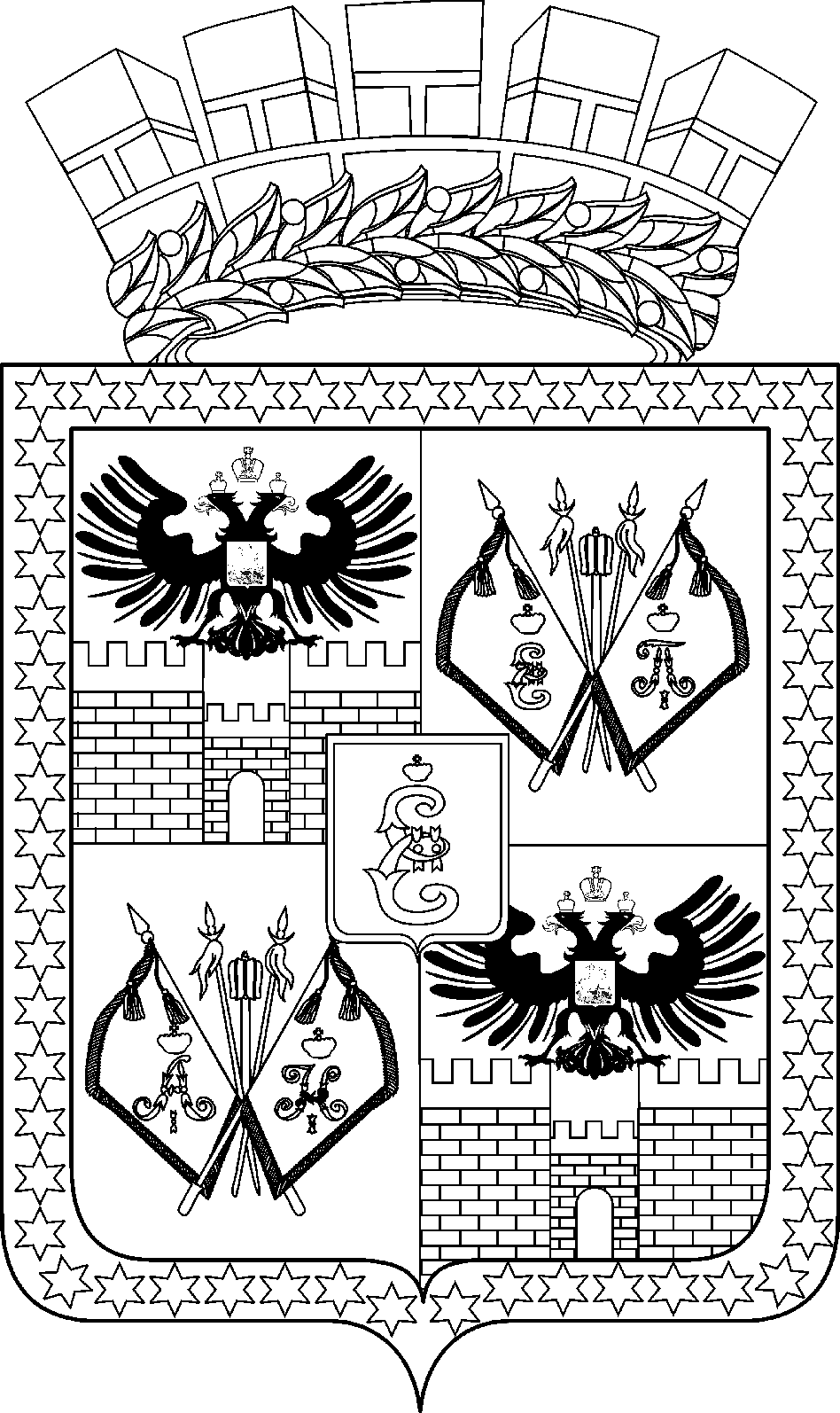 АДМИНИСТРАЦИЯ МУНИЦИПАЛЬНОГО ОБРАЗОВАНИЯГОРОД КРАСНОДАРПОСТАНОВЛЕНИЕ    01.04.2019                                                                                                                         №   1335   г. КраснодарОб утверждении административного регламента предоставления администрацией муниципального образования город Краснодар муниципальной услуги «Приём уведомлений о планируемом сносе объекта капитального строительства»В соответствии с Федеральным законом от 27.07.2010 № 210-ФЗ «Об организации предоставления государственных и муниципальных услуг», постановлением Правительства Российской Федерации от 16.05.2011 № 373 «О разработке и утверждении административных регламентов осуществления государственного контроля (надзора) и административных регламентов предоставления государственных услуг», постановлением администрации муниципального образования город Краснодар от 23.12.2011 № 10323 «Об утверждении Порядка разработки и утверждения административных регламентов предоставления администрацией муниципального образования город Краснодар муниципальных услуг, разработки и утверждения административных регламентов осуществления администрацией муниципального образования город Краснодар муниципального контроля», в целях повышения качества и доступности оказания муниципальных услуг администрацией муниципального образования город Краснодар п о с т а н о в л я ю:1. Утвердить административный регламент предоставления администрацией муниципального образования город Краснодар муниципальной услуги «Приём уведомлений о планируемом сносе объекта капитального строительства» (прилагается).2. Информационно-аналитическому управлению администрации муниципального образования город Краснодар (Тычинкин) опубликовать официально настоящее постановление в установленном порядке.3. Настоящее постановление вступает в силу со дня его официального опубликования.4. Контроль за выполнением настоящего постановления возложить на заместителя главы муниципального образования город Краснодар В.Л.Ставицкого.Глава муниципального образования 				город Краснодар								          Е.А.Первышов